Meerkats (Y3) Weekly PlanWeek Beginning 1st June 2020You still have your booklets so if want to do some more pages in those that is fine.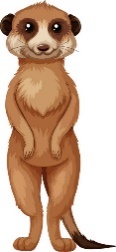 Have a good week, I’ll look forward to seeing some of what you have been up to.Take care Marvellous Meerkats.              Mrs Catterall and Mrs Atkinson xHi Meerkats, What amazing weather we have been having.  We have been so lucky.  This week we are going to use some of the resources which are all around the theme of ‘Be Happy and Healthy’.  I know you all know quite a bit about healthy food from our first topic on the Autumn.  How much can you remember, what else can you learn.   Have fun. Reading Eggs and Mathletics have been left open for you to try out any of the areas you know you need to practise. Mrs Catterall x Hi Meerkats, What amazing weather we have been having.  We have been so lucky.  This week we are going to use some of the resources which are all around the theme of ‘Be Happy and Healthy’.  I know you all know quite a bit about healthy food from our first topic on the Autumn.  How much can you remember, what else can you learn.   Have fun. Reading Eggs and Mathletics have been left open for you to try out any of the areas you know you need to practise. Mrs Catterall x MondayTuesdayWednesdayThursdayFridayRead and discus the following information about keeping safe, happy and healthy in the sun. Be Smart in the Sun  https://www.healthforkids.co.uk/staying-healthy/be-smart-in-the-sun/  (If the page is split in half, click for the KIDS section on the left of the page). Also, view this clip and read the information.   Tips for Staying Safe in the Sun    https://www.bbc.co.uk/cbeebies/watch/sun-safety-for-kids Now discuss the guidance about keeping safe in the sun with an adult. Create a true and false quiz for your friends and family using the information you have readFor example: 1.You should apply sun cream every 4hours – true or false?2.You should apply sun cream 20minutes before going out into the sun – true or false?Try to create ten questions for your quiz and then enjoy testing your family members to see if they know the answers!Additional Be Happy and Healthy activitiesReturn to the Keeping Healthy song from day 1.https://www.youtube.com/watch?v=yN1Bc1oFO68 After watching and enjoying this, you could write your own Keeping Healthy Song!•Read some tips about feeling good here:https://www.healthforkids.co.uk/feelings/feeling-ok-about-myself/  (If the page is split in half, click for the KIDS section on the left of the page).•Food diary/food plate:Write a food diary for each member of your family each day this week.Record what they eat for each meal throughout the day and then label each item of food as protein, carbohydrates, fruit and vegetables or dairy.•Read, enjoy and discuss these stories together – Fairy Tales Gone Wrong:https://www.lovereading4kids.co.uk/book/10836/Fairy-Tales-Gone-Wrong-Eat-Your-Greens-Goldilocks-A-Story-About-Eating-Healthily-by-Steve-Smallman.html (Note: You will need to register with LoveReading4Kids to view the extract. Membership is free).•Watch and enjoy this episode of Morph - Boot Camp: https://www.youtube.com/watch?v=7EU6y_t9Ggc You could then write the dialogue between Morph and Chas. Remember to use inverted commas (speech marks) and synonyms (similarwords) for 'said' which you can find on www.wordhippo.com.